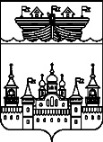 ЗЕМСКОЕ СОБРАНИЕ ВОСКРЕСЕНСКОГО МУНИЦИПАЛЬНОГО РАЙОНА НИЖЕГОРОДСКОЙ ОБЛАСТИРЕШЕНИЕ28 марта 2019 года	№25Об утверждении Порядка расходования субвенций, предоставляемыхиз областного бюджета бюджету Воскресенского муниципального района Нижегородской области, на исполнение полномочий в сфере общего образованияВ соответствии со статьей 140 Бюджетного кодекса Российской Федерации, Федеральным законом от 29.12.2012 № 273-ФЗ «Об образовании в Российской Федерации», Законом Нижегородской области от 28.11.2013 № 160-З «О предоставлении органам местного самоуправления муниципальных районов и городских округов Нижегородской области субвенций на исполнение полномочий в сфере общего образования» ( с изменениями от 6 декабря 2018 года № 135-31), За-коном Нижегородской области от 21.10.2005 № 140-З «О наделении органов местного самоуправления отдельными государственными полномочиями в области образования», постановлением Правительства Нижегородской области от 11.03.2015 № 125 «Об утверждении Порядка расходования субвенций на исполнение полномочий в сфере общего образования, предоставляемых из областного бюджета бюджетам муниципальных районов и городских округов Нижегородской области»,Земское собрание района решило:1. Утвердить прилагаемый Порядок расходования субвенций, предоставляемых из областного бюджета бюджету Воскресенского муниципального района Нижегородской области, на исполнение полномочий в области общего образования (далее – Порядок).2. Управление образования администрации Воскресенского муниципального района Нижегородской области осуществляет распределение субвенций на исполнение полномочий в сфере общего образования по муниципальным образовательным учреждениям согласно Порядку.3. Отменить решение Земского собрания Воскресенского муниципального района Нижегородской области от 20 ноября 2015 года № 113 «Об утверждении Порядка расходования субвенций, предоставляемых из областного бюджета бюджету Воскресенского муниципального района Нижегородской области, на исполнение полномочий в сфере общего образования».4. Контроль за исполнением настоящего решения возложить на начальника управления образования администрации Воскресенского муниципального района Нижегородской области В.А.Сычева.5. Настоящее решение вступает в силу со дня его принятия и распространяется на правоотношения, возникшие с 1 января 2019 года.Глава местного самоуправления			А.В.БезденежныхУтверждено решением Земского собрания Воскресенского муниципального района Нижегородской области от 28.03.2019 № 25Порядокрасходования субвенций, предоставляемых из областного бюджетабюджету Воскресенского муниципального района Нижегородской области, на исполнение полномочий в области общего образования1.Настоящий Порядок определяет механизм расходования субвенций, выделяемых из областного бюджета бюджету Воскресенского муниципального района Нижегородской области, на исполнение полномочий в сфере общего образования (далее – субвенции) в соответствии со статьей 2 Закона Нижегородской области от 28 ноября 2013 года № 160-З «О предоставлении органам местного самоуправления муниципальных районов и округов Нижегородской области субвенций на исполнение полномочий в сфере общего образования» , частями 7,8 статьи 1 Закона Нижегородской области от 21 октября 2005 года № 140-З «О наделении органов местного самоуправления отдельными государственными полномочиями в области образования» (далее – Закон № 140-З, Закон №160-З).Субвенции направляются на финансирование муниципальных общеобразовательных и дошкольных образовательных организаций в целях реализации федеральных государственных образовательных стандартов общего и дошкольного образования.2.Объем субвенций, передаваемых общеобразовательным организациям из бюджета муниципального района определяется в соответствии с методикой планирования бюджетных ассигнований областного бюджета на очередной финансовый год и плановый период по формулам, утвержденным Законами № 140-З, №160-З.3.Субвенции на исполнение полномочий в сфере общего образования в муниципальных общеобразовательных организациях.3.1.В расходы на реализацию федеральных государственных образовательных стандартов общего образования в общеобразовательных организациях включаются текущие расходы на оплату труда (базовая и стимулирующая части заработной платы педагогического, административного, учебно-вспомогательного и обслуживающего персонала муниципальных общеобразовательных организаций), начисления на заработную плату, выплату выходного пособия, учебники и учебные пособия (включая электронные издания), медицинский осмотр работников, приобретение или изготовление бланков документов об образовании и (или) квалификации, медалей "За особые успехи в учении", техническое обеспечение проведения государственной итоговой аттестации по оценке степени и уровня освоения обучающимися образовательных программ начального общего, основного общего и среднего общего образования, организацию и проведение культурно-просветительских мероприятий, оплату услуг связи, оплату услуг информационно-телекоммуникационной сети "Интернет", а также на обеспечение материальных затрат, непосредственно связанных с образовательным процессом, - приобретение наглядных пособий, учебно-методической литературы, периодических изданий в соответствии с учебным планом, технических средств обучения и программного обеспечения к ним, расходных материалов, канцелярских товаров, хозяйственные расходы (кроме коммунальных расходов) и другие расходы, непосредственно связанные с образовательным процессом.3.2.В расходы на реализацию федеральных государственных образовательных стандартов общего образования в общеобразовательных организациях не включаются расходы на оплату коммунальных услуг, на обновление и содержание основных фондов (приобретение оборудования и мебели (за исключением технических средств обучения, учебной мебели и художественной литературы для школьных библиотек (включая электронные издания)), капитальный и текущий ремонт), на транспортные услуги (за исключением оплаты расходов по проезду при направлении работника в служебные командировки, связанные с учебным процессом, в том числе на курсы повышения квалификации), расходы социального характера (питание, приобретение мягкого инвентаря, трансферты населению).3.3.Общий объем средств, выделяемых муниципальным общеобразовательным организациям, определяется в соответствии с нормативом финансового обеспечения образовательной деятельности в рамках реализации федеральных государственных стандартов общего образования в муниципальных общеобразовательных организациях по каждому уровню общего образования в соответствии с федеральными государственными образовательными стандартами по каждому виду и направленности (профилю) образовательных программ с учетом форм обучения, типа образовательных организаций в расчете на одного обучающегося в год.В соответствии с Законом № 160-З норматив финансового обеспечения образовательной деятельности на одного обучающегося в рамках реализации федеральных государственных стандартов общего образования состоит из норматива расходов по фонду оплаты труда работников муниципальных общеобразовательных организаций и норматива, включающего в себя учебные и прочие расходы, непосредственно связанные с образовательным процессом.В структуре фонда оплаты труда по общеобразовательным организациям соотношение фондов оплаты труда учителей и прочего персонала определяется нормативно-правовыми актами органа исполнительной власти Нижегородской области, осуществляющего управление в сфере образования.3.4. К общему объему средств, выделяемых муниципальной образовательной организации  на финансовое обеспечение образовательной деятельности в рамках реализации федеральных государственных стандартов общего образования в малокомплектных образовательных организациях и общеобразовательных организациях, расположенных в сельских населенных пунктах и реализующих основные общеобразовательные программы, рассчитанных на одного обучающегося в год дополнительно выделяется объем средств доведения до потребности.Перечень малокомплектных образовательных организаций и образовательных организаций, расположенных в сельских населенных пунктах и реализующих основные общеобразовательные программы, финансирование которых осуществляется независимо от количества обучающихся, ежегодно утверждается Правительством Нижегородской области.3.5.В соответствии с Законом № 160-З нормативная наполняемость классов при расчете норматива финансового обеспечения: в  муниципальных общеобразовательных организациях - 25 человек, в муниципальных общеобразовательных организациях (классах), реализующих адаптированные основные общеобразовательные программы – в соответствии с СанПиН 2.4.2.3286-15 «Санитарно-эпидемиологические требования к условиям и организации обучения и воспитанияв организациях, осуществляющих образовательную деятельность по адаптированным основным общеобразовательным программам для обучающегося с ограниченными возможностями здоровья».В целях оптимального распределения средств субвенций между муниципальными общеобразовательными организациями Управлением образования администрации Воскресенского муниципального района Нижегородской области ежегодно разрабатывается и применяется индивидуальный поправочный коэффициент, утверждаемый приказом Управления образования.4.Субвенции на исполнение полномочий в сфере общего образования в муниципальных дошкольных образовательных организациях.4.1.В расходы на реализацию общеобразовательных программ дошкольного образования в муниципальных дошкольных образовательных организаций, реализующих программы дошкольного образования (далее - дошкольные образовательные учреждения), включаются расходы на оплату труда педагогического, административного, учебно-вспомогательного и обслуживающего персонала дошкольных образовательных учреждений, обеспечивающих реализацию основной общеобразовательной программы дошкольного образования (базовая и стимулирующая части заработной платы персонала), начисления на заработную плату, расходы на учебно-наглядные пособия, технические средства обучения, игры, игрушки, расходные материалы и другие расходы, непосредственно связанные с образовательным процессом.4.2.В расходы на реализацию образовательных программ дошкольного образования не включаются расходы на оплату коммунальных услуг, на обновление и содержание основных фондов (приобретение оборудования и мебели (за исключением технических средств обучения, учебной мебели и художественной литературы для реализации образовательных программ)), капитальный и текущий ремонт, на транспортные услуги (за исключением оплаты расходов по проезду при направлении работника в служебные командировки, связанные с образовательным процессом, в том числе на курсы повышения квалификации), расходы социального характера (питание, приобретение мягкого инвентаря, трансферты населению).4.3.Порядок финансового обеспечения муниципальных дошкольных образовательных организаций Воскресенского муниципального района Нижегородской области за счет средств субвенций разработан на основе нормативов финансового обеспечения реализации образовательных программ дошкольного образования, в дошкольных образовательных организациях.4.4.Общий объем средств, выделяемых муниципальным дошкольным образовательным организациям, определяется в соответствии с нормативом финансового обеспечения реализации основных образовательных программ дошкольного образования в группах соответствующей направленности и прогнозным среднегодовым количеством воспитанников в дошкольных образовательных организациях на очередной финансовый год в группах соответствующей направленности, не посещающих муниципальные дошкольные образовательные организации Воскресенского муниципального района Нижегородской области.В целях оптимального распределения средств субвенций между муниципальными дошкольными образовательными организациями Управлением образования администрации Воскресенского муниципального района Нижегородской области ежегодно разрабатывается и применяется индивидуальный поправочный коэффициент, утверждаемый приказом Управления образования.5.В случае перехода обучающихся (воспитанников) из образовательной организации одного типа в другую образовательную организацию того же типа в пределах Воскресенского муниципального района Нижегородской области, Управлением образования администрации Воскресенского муниципального района Нижегородской области производится соответствующее уточнение объема средств, выделяемых муниципальной образовательной организации (за исключением малокомплектных образовательных организаций), исходя из общего объема средств субвенции.В случае перехода обучающихся (воспитанников) в образовательную организацию, расположенную в другом муниципальном районе Нижегородской области или образовательную организацию  другого типа в пределах того же муниципального района Нижегородской области или другого муниципального района, Управлением образования администрации Воскресенского муниципального района Нижегородской области в министерство образования Нижегородской области предоставляются предложения с приложением расчетов в соответствии с объемами, предусмотренными на финансовое обеспечение образовательной деятельности в текущем финансовом году для внесения изменений в закон Нижегородской области об областном бюджете на очередной финансовый год и на плановый период.6.Управление образования администрации Воскресенского муниципального района Нижегородской области производит финансирование муниципальных образовательных организаций на реализацию основных образовательных программ в соответствии с федеральным государственным образовательным стандартом общего образования на лицевые счета организаций, открытые в финансовом органе Воскресенского муниципального района Нижегородской области.